Leveling the Praying Field: Methods & Melodies to Elevate Congregational Worship, Transcontinental Music Publications, 2018Refuah Sh’leimah: Songs of Jewish Healing, (ed.) Synagogue 2000, 2002“Stark and Inescapable,” in Who By Fire, Who By Water: Un’taneh Tokef (Rabbi Lawrence A. Hoffman, ed) Jewish Lights Publishing 2010, pgs. 139-141“Music, Prayer and Sacred Community,” in Teaching Tefilah: Insights and Activities on Prayer by Bruce Kadden and Barbara Binder Kadden, ARE teaching, 2004.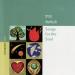 Nefesh: Songs for the Soul (CD)NFTY in Harmony, (with Rabbi Ramie Arian) Tara Publications 1991